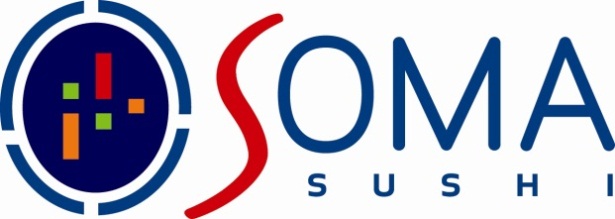 Lunch MenuMonday – Friday 11:30 AM – 2:30 PMAppetizersSoma Salad      6mixed greens / cucumber / tomato / cashews / asian pear / red onion wine jam / ginger miso dressingSoma Miso     5quail egg / tofu / green onion / wakamePork Chive Gyoza     6pork / honey dijon / spicy ponzu / chivesAgedashi Tofu     5fried soft tofu / soy and dashi sauce / green onions / bonito flakes / grated gingerSautéed Shishito Peppers      8garlic / sake / lemon / butterSushi Plates & Combinationsserved w/ miso soup & house saladDaily Chef Sushi Special      MKTshowcasing exotic seafood or a seasonal specialtyChirashi    24chef’s preferred choice of 7 types of sashimi, assorted vegetables, and sushi riceToh     186 pcs nigiri: tuna / whitefish / salmon / ebi / hotate / unagi and california rollSei       126 pcs california roll / 3 pcs spicy tuna roll / 3 pcs spicy salmon rollNan     153 pcs nigiri: tuna / white fish / salmon / 3 pcs spicy tuna roll / 3 pcs of spicy salmon rollHoku     18spider roll / dynamite hand roll / shrimp tempura hand roll / spicy tuna hand rollLunch SpecialtyPoke Bowl Trio & Miso     16fresh tuna / fresh salmon / fresh yellowtail / ginger / soy / green onion / sesame / furikake / kizami nori / avocado / seaweed salad / fukujinzuke / rakkyo / bed of sushi riceSpicy Sashimi Bi-Bim-Bab & Miso      17salmon / tuna / white fish / mixed green / masago / yuzu cho-jang / sesame / nori / bed of sushi riceHiyashi Chuka (cold noodle)     14 pork belly / menma / pickled cucumber / pickled radish / kizami shoga / sesame / shiso / green onionTempura      14three pieces shrimp / assorted vegetablesTexas Wagyu Beef Bowl   18Akaushi short rib  / fried egg / onions / mushrooms / garlic soy / pickled ginger / green onions / riceRamen / UdonSpicy Miso Ramen (Miso Base)   12braised pork / ajitama / bamboo shoots / green onions / spinach / wakameTexas Ramen (Shoyu – Tonkotsu Base) 16   local farm pork and chicken broth / pork belly / corn / green onions / spinach / wakame / chili thread / cilantro / eggGarden Ramen (Shiitake – Kombu base) 13 vegantofu / portabella / pickled shimeji / green onions / spinach / wakame / cilantro Shrimp Tempura Udon   11udon noodle / / shrimp tempura / fish cake /green onions / spinach / wakameSeafood Ramen       18lump crab / clams / shrimp / egg noodle / wakame / green onion / micro cilantro / red ginger / Japanese pepperSoma Bento Box served with miso soup and salad                                                                                    traditional multi-course lunch with agedashi tofu, seaweed salad, 3-piece sushi roll, and dessert                            Sashimi Bento   173 pc tuna / 2 pc salmon / 2 pc white fish Shrimp Tempura Bento   153 pieces of battered shrimp with vegetables Salmon Bento    16salmon teriyaki with salad with yuzu vinaigretteChicken Teriyaki Bento    14chicken teriyaki / mushrooms / onions / riceYakiniku Beef Bento    17sliced and seared NY strip / onions / pickled ginger / soy / over a bed of riceNigiri Sushi and Sashimiprice per piece*Tuna  –  Maguro    4	*Peppercorn Tuna  –  4 *Fresh Salmon – Sake     3	*Fresh Salmon Belly – 3.5*Peppercorn Salmon – 3.5*Smoked Salmon – 3.5*Japanese Sea Bream – Madai     5   	*Yellowtail – Hamachi     4*Yellowtail Belly –  4.5Fresh Water Eel – Unagi     3.5*Flying Fish Roe – Tobiko      2.5*Salmon Roe – Ikura     3.5Alaskan King Crab – Tarabagani     16 (2pcs)*Octopus – Tako     3	Squid – Ika     2.5*Diver Scallop (Whole) – Hotate     3.5                                         *Spicy Scallop (Chopped) – 3.5Black Tiger Prawn – Ebi     2.5	**Traditional Rolls and Hand rolls are available upon request. See server for more details.*Consuming raw or undercooked meats, poultry, seafood, shellfish, eggs or unpasteurized milk may increase your risk of foodborne illness.Soma Specials *Chirashi   4011 kinds of premium sashimi (20pcs) over a bed of sushi rice and pickled vegetables*Sashimi Pentagon   40Tuna / salmon / yellowtail / hotate / Kanpachi / accompanied by trio of sauces (4pieces each)*Sushi & Roll Medley 5 / 8 / 10 pieces     22 / 32 / 38chef’s choice pieces of nigiri andSpicy Salmon or Spicy Tuna roll*Chef’s Choice Omakase   MKTassortment of chef’s preferred premium cuts of the day Premium Selectionprice per piece**Prices and availability may vary with the season*Akami –Blue Fin Tuna      6*Chu-Toro – Medium Fatty Tuna     MKT*O-Toro – Blue Fin Tuna Belly        MKT*New Zealand King Salmon     5 *Ahi Tuna w/ Truffle Shoyu & Scallion     5 *Yellowtail w/ Foie Gras & Asian Pear Jam     8*Sweet Shrimp – Ama Ebi      6 *House Marinated Masaba – Mackerel    4.5*Kinmedai – Goldeneye Snapper    8	*Kampachi – Amberjack     5*Santa Barbara Uni – Sea Urchin      10*Aka Mutsu – Sea Perch  	10Fresh Grated Wasabi            7Soma Signature RollsTuna Truffle      16tuna / ebi / avocado / yellow tobiko / negi / truffle shoyuHoney Mango      17spicy tuna / cucumber / mango / shrimp tempura / yellowtail / avocado / honey wasabi yuzu / crispy leeks / black tobikoSoma Shrimp      16  shrimp tempura / salmon / spicy tuna / avocado / eel sauce / spicy aioli / negiCrazy Irishman     14    salmon / tuna / avocado / green soy bean paper / tempura fried / eel sauce / spicy aioli / masago / negiSoma Crispy     16     boiled shrimp / smoked salmon / yellowtail / tobiko / crispy egg roll skin / crispy leeks / jalapeno / yuzu fish sauceCreamy Mermaid      12   smoked salmon / cream cheese / avocado / tempura fried / serrano peppers / eel sauce Spicy Yuzu Tuna     16    spicyspicy tuna / sliced tuna / tempura crunch / avocado / wasabi yuzu vinaigrette/ micro cilantro / spicy jang Firecracker Roll    17    spicychopped toro / takuan / cucumber / peppercorn tuna / spicy ponzu/ serrano / chili garlic sauceMadai Champagne     16   japanese sea bream / tuna / avocado / champagne vinaigrette /yuzu tobiko / crispy leeks / kaiwareKing of Kings     18 new zealand king salmon / alaskan king crab / spicy tuna / cucumber / yuzu Red Devil     14      spicyshrimp tempura / shredded kani kama / chili oil / spicy aioli / togarashiGallardo Roll    16      spicypanko shrimp / jalapeno / avocado / cucumber / spicy salmon / tempura crunch / wasabi yuzu / cilantro / sriracha God Made Man / Man Made Roll     15   spicy salmon / salmon / cucumber / lemon / avocado / grape tomato / micro cilantro***20% gratuity will be added to all checks (including split checks) for parties of 6 or more